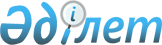 Об утверждении Положения государственного учреждения "Аппарат Аулиекольского районного маслихата"
					
			Утративший силу
			
			
		
					Решение маслихата Аулиекольского района Костанайской области от 21 декабря 2015 года № 294. Зарегистрировано Департаментом юстиции Костанайской области 28 января 2016 года № 6191. Утратило силу решением маслихата Аулиекольского района Костанайской области от 17 мая 2016 года № 35      Сноска. Утратило силу решением маслихата Аулиекольского района Костанайской области от 17.05.2016 № 35 (вводится в действие со дня принятия).

      В соответствии с Законом Республики Казахстан "О местном государственном управлении и самоуправлении в Республике Казахстан" от 23 января 2001 года, Указом Президента Республики Казахстан от 29 октября 2012 года № 410 "Об утверждении Типового положения государственного органа Республики Казахстан" Аулиекольский районный маслихат РЕШИЛ:

      1. Утвердить прилагаемое Положение государственного учреждения "Аппарат Аулиекольского районного маслихата".

      2. Настоящее решение вводится в действие по истечении десяти календарных дней после дня его первого официального опубликования.

 Положение государственного учреждения
"Аппарат Аулиекольского районного маслихата"      1. Общие положения

      1. Государственное учреждение "Аппарат Аулиекольского районного маслихата" является государственным органом Республики Казахстан, осуществляющим организационное, правовое, материально-техническое и иное обеспечение Аулиекольского районного маслихата, оказывающим помощь депутатам в осуществлении их полномочий.

      2. Государственное учреждение "Аппарат Аулиекольского районного маслихата" не имеет ведомств.

      3. Государственное учреждение "Аппарат Аулиекольского районного маслихата" осуществляет свою деятельность в соответствии с Конституцией и законами Республики Казахстан, актами Президента и Правительства Республики Казахстан, иными нормативными правовыми актами, а также настоящим Положением.

      4. Государственное учреждение "Аппарат Аулиекольского районного маслихата" является юридическим лицом в организационно-правовой форме государственного учреждения, имеет печать и штампы со своим наименованием на государственном языке, бланки установленного образца, в соответствии с законодательством Республики Казахстан счета в органах казначейства.

      5. Государственное учреждение "Аппарат Аулиекольского районного маслихата" вступает в гражданско-правовые отношения от собственного имени.

      6. Государственное учреждение "Аппарат Аулиекольского районного маслихата" имеет право выступать стороной гражданско-правовых отношений от имени государства, если оно уполномочено на это в соответствии с законодательством Республики Казахстан.

      7. Государственное учреждение "Аппарат Аулиекольского районного маслихата" по вопросам своей компетенции в установленном законодательством порядке принимает решения, оформляемые распоряжениями секретаря Аулиекольского районного маслихата и другими актами, предусмотренными законодательством Республики Казахстан.

      8. Структура и лимит штатной численности государственного учреждения "Аппарат Аулиекольского районного маслихата" утверждаются в соответствии с действующим законодательством Республики Казахстан.

      9. Местонахождение государственного учреждения "Аппарат Аулиекольского районного маслихата": 110400, Республика Казахстан, Костанайская область, Аулиекольский район, село Аулиеколь, улица 1 Мая 44.

      10. Полное наименование государственного органа - государственное учреждение "Аппарат Аулиекольского районного маслихата".

      11. Настоящее положение является учредительным документом государственного учреждения "Аппарат Аулиекольского районного маслихата".

      12. Финансирование деятельности государственного учреждения "Аппарат Аулиекольского районного маслихата" осуществляется из местного бюджета.

      13. Государственному учреждению "Аппарат Аулиекольского районного маслихата" запрещается вступать в договорные отношения с субъектами предпринимательства на предмет выполнения обязанностей, являющихся функциями государственного учреждения "Аппарат Аулиекольского районного маслихата".

      Если государственному учреждению "Аппарат Аулиекольского районного маслихата" законодательными актами предоставлено право осуществлять приносящую доходы деятельность, то доходы, полученные от такой деятельности, направляются в доход государственного бюджета.

      2. Миссия, основные задачи, функции, права

      и обязанности государственного учреждения "Аппарат

      Аулиекольского районного маслихата"

      14. Миссия государственного учреждения "Аппарат Аулиекольского районного маслихата": обеспечение деятельности Аулиекольского районного маслихата и депутатов.

      15. Задачи государственного учреждения "Аппарат Аулиекольского районного маслихата":

      1) содействие исполнению гражданами и организациями норм Конституции Республики Казахстан, законов Республики Казахстан, актов Президента и Правительства Республики Казахстан, нормативных правовых актов центральных и местных государственных органов.

      16. Функции государственного учреждения "Аппарат Аулиекольского районного маслихата":

      1) государственное учреждение "Аппарат Аулиекольского районного маслихата" обеспечивает информационно-аналитическую, организационно-правовую и материально-техническую поддержку деятельности маслихата и его органов, оказание помощи депутатам в осуществлении их полномочий;

      2) осуществляет иные функции, определенные законодательством Республики Казахстан.

      17. Права и обязанности государственного учреждения "Аппарат Аулиекольского районного маслихата":

      1) вступать в гражданско-правовые отношения с юридическими и физическими лицами, заключать договора и осуществлять иную деятельность, не противоречащую действующему законодательству;

      2) запрашивать и получать от руководителей и иных должностных лиц организаций, расположенных на территории города информации, устные и письменные объяснения по вопросам, относящимся к ведению маслихата;

      3) вести служебную переписку с государственными и негосударственными органами и организациями по вопросам, отнесенным к ведению аппарата городского маслихата;

      4) по поручению секретаря районного маслихата, руководителя аппарата маслихата привлекать служащих государственных органов, работников иных государственных учреждений, финансируемых из местного бюджета и коммунальных предприятий к подготовке вопросов для рассмотрения на сессиях и постоянных комиссиях, а также к изучению и решению проблемных вопросов, относящихся к компетенции государственного учреждения;

      5) иные права и обязанности предусмотренные законодательством Республики Казахстан.

      3. Организация деятельности государственного учреждения

      "Аппарат Аулиекольского районного маслихата"

      18. Руководство государственным учреждением "Аппарат Аулиекольского районного маслихата" осуществляется первым руководителем – секретарем маслихата, который несет персональную ответственность за выполнение возложенных на государственный орган задач и осуществление им своих функций.

      19. Секретарь Аулиекольского районного маслихата избирается из числа депутатов открытым или тайным голосованием большинством голосов от общего числа депутатов и освобождается от должности маслихатом на сессии.

      20. Секретарь маслихата не имеет заместителей.

      21. Полномочия секретаря Аулиекольского районного маслихата установлены согласно Закона Республики Казахстан от 23 января 2001 года "О местном государственном управлении и самоуправлении в Республике Казахстан".

      При отсутствии секретаря маслихата по решению председателя сессии маслихата его полномочия временно осуществляются председателем одной из постоянных комиссий маслихата или депутатом маслихата.

      22. Аппарат государственного учреждения "Аппарат Аулиекольского районного маслихата" возглавляется руководителем аппарата маслихата, назначаемым на должность и освобождаемым от должности в соответствии с действующим законодательством Республики Казахстан.

      23. С истечением срока полномочий маслихата, в случаях досрочного прекращения полномочий маслихата и выборов нового состава его депутатов, деятельность государственных служащих государственного учреждения "Аппарат Аулиекольского районного маслихата" не прекращается.

      4. Имущество государственного учреждения

      "Аппарат Аулиекольского районного маслихата"

      24. Государственное учреждение "Аппарат Аулиекольского районного маслихата" может иметь на праве оперативного управления обособленное имущество в случаях, предусмотренных законодательством.

      Имущество государственного учреждения "Аппарат Аулиекольского районного маслихата" формируется за счет имущества, переданного ему собственником, а также имущества (включая денежные доходы), приобретенного в результате собственной деятельности и иных источников, не запрещенных законодательством Республики Казахстан.

      25. Имущество, закрепленное за государственным учреждением "Аппарат Аулиекольского районного маслихата" относится к коммунальной собственности.

      26. Государственное учреждение "Аппарат Аулиекольского районного маслихата" не вправе самостоятельно отчуждать или иным способом распоряжаться закрепленным за ним имуществом и имуществом, приобретенным за счет средств, выданных ему по плану финансирования, если иное не установлено законодательством.

      5. Реорганизация и упразднение государственного органа

      27. Реорганизация и упразднение государственного учреждения "Аппарат Аулиекольского районного маслихата" осуществляются в соответствии с законодательством Республики Казахстан.


					© 2012. РГП на ПХВ «Институт законодательства и правовой информации Республики Казахстан» Министерства юстиции Республики Казахстан
				
      Председатель

      шестнадцатой сессии

Д. Койшибаев

      Секретарь

      районного маслихата

А. Бондаренко
Утверждено
решением районного маслихата
от 21 декабря 2015 года № 294